Episode of admitted patient care—length of stay (including leave days), total N[NN]Exported from METEOR(AIHW's Metadata Online Registry)© Australian Institute of Health and Welfare 2024This product, excluding the AIHW logo, Commonwealth Coat of Arms and any material owned by a third party or protected by a trademark, has been released under a Creative Commons BY 4.0 (CC BY 4.0) licence. Excluded material owned by third parties may include, for example, design and layout, images obtained under licence from third parties and signatures. We have made all reasonable efforts to identify and label material owned by third parties.You may distribute, remix and build on this website’s material but must attribute the AIHW as the copyright holder, in line with our attribution policy. The full terms and conditions of this licence are available at https://creativecommons.org/licenses/by/4.0/.Enquiries relating to copyright should be addressed to info@aihw.gov.au.Enquiries or comments on the METEOR metadata or download should be directed to the METEOR team at meteor@aihw.gov.au.Episode of admitted patient care—length of stay (including leave days), total N[NN]Identifying and definitional attributesIdentifying and definitional attributesMetadata item type:Data ElementShort name:Length of stay (including leave days)METEOR identifier:269983Registration status:Health!, Superseded 04/07/2007Definition:The length of stay of a patient measured in days.Data Element Concept:Episode of admitted patient care—length of stay (including leave days)Value Domain:Total days N[NN]Value domain attributesValue domain attributesValue domain attributesRepresentational attributesRepresentational attributesRepresentational attributesRepresentation class:TotalTotalData type:NumberNumberFormat:N[NN]N[NN]Maximum character length:33Unit of measure:DayDayData element attributes Data element attributes Collection and usage attributesCollection and usage attributesGuide for use:Formula:LOS (incl. leave days) = Separation date - Admission dateThe calculation is inclusive of admission and separation dates.A same-day patient should be allocated a length of stay of one day.Total contracted days are included in the length of stay.All leave days are included in length of stay calculation.Comments:All admitted patient care situations where it is required to know the total length of a stay in hospital.Source and reference attributesSource and reference attributesOrigin:National Health Data CommitteeRelational attributesRelational attributesRelated metadata references:Has been superseded by Episode of admitted patient care—length of stay (including leave days), total N[NN]Health!, Standard 04/07/2007
Is formed using Episode of admitted patient care—admission date, DDMMYYYYHealth!, Superseded 06/09/2018 National Health Performance Authority (retired), Retired 01/07/2016Tasmanian Health, Superseded 17/06/2020
Is formed using Episode of admitted patient care—separation date, DDMMYYYYHealth!, Standard 01/03/2005Tasmanian Health, Standard 02/09/2016
Is re-engineered from  Length of stay (including leave days), version 1, Derived DE, NHDD, NHIMG, Superseded 01/03/2005.pdf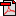  (13.8 KB)No registration status